RENCANA PELAKSANAAN PEMBELAJARAN  ( RPP )Nama Sekolah		:  SMAN 3 KlatenMata Pelajaran		:  SejarahWajibKelas / Semester		:  X1  / 1Alokasiwaktu               	: 2 X 45 MenitKompetensi Inti 	KI 1 :Menghayati dan mengamalkan  ajaran agama yang dianutnya     KI 2 :Mengembangkan perilaku (jujur, disiplin, tanggung jawab, peduli, santun, ramah                lingkungan, gotong royong, kerjasama, cinta damai, responsif dan proaktif) dan               menunjukkan sikap sebagai bagian dari solusi atas berbagai permasalahan bangsa 	          dalam berinteraksi secara efektif dengan lingkungan social dan alam serta dalam	          menempatkan diri sebagai cerminan bangsa dalam pergaulan dunia.	KI 3 :Memahami dan menerapkan pengetahuan faktual, konseptual, prosedural dalam   lmu pengetahuan, teknologi, seni, budaya, dan humaniora dengan wawasan                       kemanusiaan, kebangsaan, kenegaraan, dan peradaban terkait fenomena dan kejadian,   serta menerapkan pengetahuan prosedural pada bidang kajian yang pesifik sesuai dengan bakat dan minatnya untuk memecahkan masalah.     KI 4 :Mencoba, mengolah, dan menyaji dalam ranah konkret dan ranah abstrak  terkait dengan pengembangan dari yang dipelajarinya di sekolah secara mandiri, dan  mampu menggunakan metoda sesuai kaidah keilmuanKompetensi Dasar .  Menganalisa strategi perlawanan bangsa Indonesiaterhadap imperialism barat           4.3. Mengolahinformasi tentang proses masuk dan berkembangnyaimperialisme baratIndikator Pencapaian Kompetensi3.2.1.  Menjelaskan proses masuknya kolonialisme dan imperialism barat di Indonesia..	3.2.2. Menjelaskan dampak masuknya kolonialisme dan imperialism barat di Indonesia..       3.2.3 Menjelaskan keteladanan para pahlawan dalam melawan imperialism barat.4.3.1 :Menyajikan informasi tentang perkembangan  imperialism barat di indo4.3.2 :Membuat laporan tertulis tentang peekembangan imperialism barat di Indonesia   Materi PembelajaranProses masuknya imperialism baratDampak imperialism barat bidang politik budayaDampak imperialism barat bidang social budayaKegiatan Pembelajaran  Penilaian Hasil Belajar /TerlampirPenilaian SikapKeterangan Skor :				Masing-masing kolom diisi dengan kriteria4	= Baik Sekali3	= Baik2	= Cukup1                   = Kurang	Nilai = Jumlah skor : 4		Kriteria Nilai 	A	=	Baik Sekali		B	=	Baik	C	=	Cukup	D	=	KurangPenilaian KetrampilanBuatlah makalah tentang masuknya kolonialisme di Indonesia !Keterangan Skor :			    Scor Maksimal    :  30	   ∑ Skor perolehan     Nilai     =  	                                    X 10	                   3				Kriteria Nilai 	A	=80 – 100	:	Baik Sekali		B	=70 – 79	:	Baik	C	=60 – 69	:	Cukup       D	=60	      :   KurangPenilaian PengetahuanSoal :Jelaskan proses masuknya kolonialisme dan imperialism barat di Indonesia !Jelaskan dampak masuknya kolonialisme dan imperialism barat di Indonesia..Jelaskan keteladanan para pahlawan dalam melawan imperialism barat !Skor Penilaian Tes TertulisProgram remidialRancangan kegiatan remidial dilakukan melalui remidial, bentuk kegiatan diakhiri dengan remidial tes. Diantara bentuk kegiatan yang dilaksanakan antara lain :Pemberian pembelajaran ulangPemberian bimbingan khususPemberian tugas-tugas/latihanPemanfaatan tutor sebayaProgram Pengayaan Rancangan kegiatan pengayaan dilakukan melalui pengayaan, bentuk kegiatan diakhiri dengan remidial tes. Diantara bentuk kegiatan yang dilaksanakan antara lain:Belajar kelompokBelajar mandiriPembelajaran berbasis temaPemadatan kurikulumKegiatan diakhiri dengan evaluasi pengayaan, dan hasil pengayaan merupakan nilai tambah bagi siswa tersebut.Alat dan Sumber BelajarAlat dan Bahan :Power pointLCDSumber Belajar:Notosusanto, Nugroho dkk. 1985. Sejarah Nasional Indonesia 1 untuk Sekolah Lanjutan Tingkat Atas. Jakarta: Depdikbud.Poesponegoro, Marwati Djoened (dkk). 1993. Sejarah Nasional Indonesia Jilid I, Jakarta: Balai Pustaka.Buku Guru Sejarah Indonesia kelas XI semester 1Buku Siswa Sejarah Indonesiakelas XI semester 1KegiatanDiskripsiAlokasiwaktuPendahuluanTahap Orientasi. Guru mempersiapkan kelas agar lebih kondusif untuk proses belajar mengajar; kerapian dan kebersihan ruang kelas, presensi (absensi,kebersihan, kelas, menyiapkan media dan alat serta buku yang diperlukan).Apersepsi. Guru menyampaikan topic tentang  imperialism barat.Namun sebelum mengkaji lebih lanjut guru mengulang dengan member pertanyaanmateri sebelumnya dan dikaitkan dengan materi baru.Apa yang anda ketahui tentang 3 G?Motivasi.Guru memberikan motivasi dan bersyukur bahwa bangsa Indonesia dilahirkan dari berbagai macam budaya.Pesan moral apa yang bias diambil dari belajar materi ini.Tujuan.Guru menegaskan kembali tentang topic dan menyampaikan kompetensi yang akan dicapai.LangkahPembelajaran.Membagi siswa dalam beberapa kelompok. Setiap kelompok diberi soal untukdipresentasikan dengan model seminar.Pada waktu seminar yang mengatur moderator termasuk pengaturan waktu.10 menitKegiatanIntiMengamati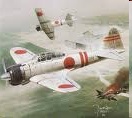 Guru memperlihatkan dampak imperialism barat di bidang iptek.Peserta didik mengamati produk dilanjutkan membaca buku teks maupun bosinginternet tentang imperialism barat. ( Guru menilai aktifitas peserta didik dalam kegiatan membaca/bosing internet yangberkaitan dengan materialMenanya	Peserta didik mengajukan pertanyaan mengenai informasi yang diperoleh dari Mengamati produk maupun membaca buku yang berkaitan dengan kerajaan  Imperialism barat.( Guru mencatat, menilai kegiatan peserta didik yang ingin menanggapi )Mengolah Informasi.	Peserta didik berdiskusi mengumpulkan hasil informasi. Kelompok 1, 2 tentang masuknya bangsa barat kel  3, 4 tentang masuknya imperialism barat, kelompok 3,4,  pengaruh  barat bidang politik budaya, kel 5, 6 pengaruh ba kel 5,6 bidang social ekonomi.(Guru menilai sikap peserta didik dalam kerja kelompok untuk menganalisa tentang pengaruh baratdi Indonesia)MengasosiasiPeserta didik mencatat hasil diskusi kelompoknya, dan           membuat laporan hasil diskusi.( Guru menilai kemampuan peserta didik mengolah informasi dan menentukan  kesimpulan tentang pengaruh baratdi Indonesia)Mengkomunikasikan	Peserta didik mempersentasikan / melaporkan hasil diskusinya secara bergiliran dan kelompok lain menanggapi. ( Guru menilai ketrampilan menyaji dan berkomunikasi )60 menit3.KegiatanPenutup Peserta didik bersama guru menyimpulkan materi yang dibahas.Peserta didik dapat ditanya apakah sudah memahami materi tersebutPeserta didik diminta untuk mengerjakan soal uji kompetensi untukmengukur sejauh mana dapat mengerti tentang pengaruh barat dapat juga evaluasi lisan.Sebelum mengakhiri pelajaran, peserta didik dapat ditanyakan tentang nilai-nilai apasaja yang didapat dari pelajaran hari ini, dilanjutkan member tugas mandiri di rumah. Guru member Informasi materi berikutnya tentang pergerakan nasional.Pelajaran diakhiri dengan salaam.20 menitNo.Nama SiswaA s p e k  P e n g a m a t a nA s p e k  P e n g a m a t a nA s p e k  P e n g a m a t a nA s p e k  P e n g a m a t a nA s p e k  P e n g a m a t a nJumlahSkorNilaiKet.No.Nama SiswaMensyukuri  (1-4)Jujur        (1-4)Kerjasama    (1-4)Hargadiri (1-4)Toleransi (1-4)JumlahSkorNilaiKet.134No.Nama SiswaNilaiNilaiNilaiJml ScorNo.Nama SiswaKetepatan Waktu(1 – 10)Kerapian( 1 – 10)Keotentikan( 1 – 10)Jml ScorNilaiNilaiNo. SoalSkor Maksimal110220320Jml Skor Maksimal50Mengetahui,Kepala SMA N. 3 KlatenSuharjo,S.Pd.,M.SiNIP. 19710611 199412 1 001Klaten,  9 Juli 2015Guru mapel SejarahSuratno, S PdNIP. 19741013 201410 1 002